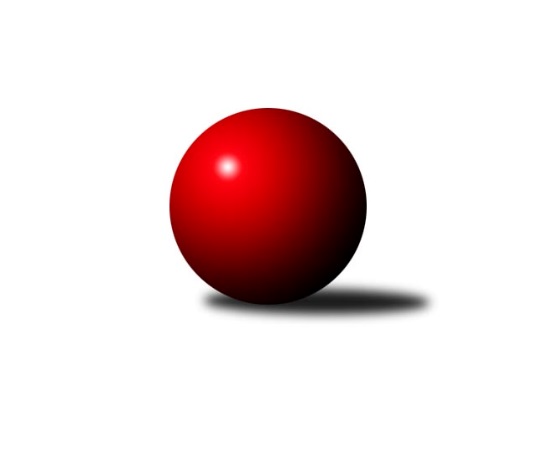 Č.16Ročník 2021/2022	19.2.2022Nejlepšího výkonu v tomto kole: 3250 dosáhlo družstvo: TJ Sokol ZahořanyPřebor Plzeňského kraje 2021/2022Výsledky 16. kolaSouhrnný přehled výsledků:TJ Slavoj Plzeň B	- TJ Sokol Kdyně B	1:7	3079:3222	10.0:14.0	18.2.TJ Sokol Díly A	- TJ Sokol Újezd sv. Kříže	7:1	2520:2494	12.5:11.5	19.2.TJ Sokol Plzeň V A	- TJ Sokol Pec pod Čerchovem	5:3	3059:2887	13.0:11.0	19.2.SK Škoda VS Plzeň B	- TJ Dobřany B	3:5	2976:2984	12.5:11.5	19.2.TJ Sokol Plzeň V B	- TJ Sokol Zahořany	2:6	3094:3250	11.0:13.0	19.2.Tabulka družstev:	1.	TJ Sokol Zahořany	15	14	1	0	94.0 : 26.0 	227.5 : 132.5 	 2739	29	2.	TJ Sokol Kdyně B	14	11	1	2	74.0 : 38.0 	193.0 : 143.0 	 2764	23	3.	TJ Slavoj Plzeň B	15	11	1	3	76.5 : 43.5 	211.0 : 149.0 	 2725	23	4.	SK Škoda VS Plzeň B	15	8	3	4	68.5 : 51.5 	194.5 : 165.5 	 2803	19	5.	TJ Sokol Plzeň V A	15	7	2	6	62.0 : 58.0 	179.5 : 180.5 	 2681	16	6.	TJ Sokol Újezd sv. Kříže	14	7	0	7	58.0 : 54.0 	174.0 : 162.0 	 2709	14	7.	TJ Dobřany B	15	7	0	8	57.0 : 63.0 	171.0 : 189.0 	 2766	14	8.	TJ Sokol Plzeň V B	14	4	2	8	49.5 : 62.5 	163.5 : 172.5 	 2701	10	9.	TJ Sokol Díly A	14	4	0	10	47.5 : 64.5 	158.0 : 178.0 	 2705	8	10.	TJ Havlovice B	14	2	0	12	29.0 : 83.0 	121.5 : 214.5 	 2510	4	11.	TJ Sokol Pec pod Čerchovem	15	0	0	15	24.0 : 96.0 	126.5 : 233.5 	 2510	0Podrobné výsledky kola:	 TJ Slavoj Plzeň B	3079	1:7	3222	TJ Sokol Kdyně B	Jana Kotroušová	120 	 128 	 138 	129	515 	 1:3 	 554 	 142	117 	 155	140	Jan Lommer	Hana Vosková	131 	 130 	 129 	104	494 	 3:1 	 505 	 130	125 	 124	126	Václav Kuželík	Kamila Marčíková	109 	 113 	 124 	127	473 	 1:3 	 537 	 122	140 	 152	123	Jaroslav Löffelmann	Václav Hranáč	134 	 131 	 133 	119	517 	 1:3 	 533 	 139	145 	 113	136	Jiří Götz	Michal Drugda	134 	 148 	 114 	120	516 	 2:2 	 520 	 126	133 	 133	128	Jana Pytlíková	Roman Drugda	138 	 132 	 142 	152	564 	 2:2 	 573 	 128	146 	 161	138	Jiří Dohnalrozhodčí: Jakub KováříkNejlepší výkon utkání: 573 - Jiří Dohnal	 TJ Sokol Díly A	2520	7:1	2494	TJ Sokol Újezd sv. Kříže	Jan Dufek	140 	 72 	 143 	48	403 	 2:2 	 402 	 156	63 	 130	53	Tomáš Kamínek	Karel Řezníček	148 	 50 	 162 	54	414 	 1:3 	 465 	 164	78 	 143	80	Václav Praštil	Jaromír Byrtus	142 	 54 	 154 	77	427 	 2:2 	 414 	 159	63 	 142	50	Petr Šabek	Jaroslav Jílek	149 	 62 	 151 	62	424 	 2.5:1.5 	 394 	 150	52 	 130	62	Oldřich Jankovský	Lukáš Pittr	140 	 81 	 143 	70	434 	 3:1 	 417 	 153	80 	 140	44	Miroslav Pivoňka	Jiří Jílek	148 	 72 	 136 	62	418 	 2:2 	 402 	 157	45 	 139	61	Jaroslav Dufekrozhodčí: Jaroslav PittrNejlepší výkon utkání: 465 - Václav Praštil	 TJ Sokol Plzeň V A	3059	5:3	2887	TJ Sokol Pec pod Čerchovem	Jiří Šašek	135 	 124 	 119 	140	518 	 1:3 	 527 	 144	131 	 128	124	Ivan Böhm	Jan Jirovský	145 	 120 	 110 	99	474 	 1:3 	 484 	 112	129 	 111	132	Jan Kapic	Jiří Karlík	103 	 122 	 113 	119	457 	 1:3 	 494 	 114	136 	 138	106	Karolína Janková	Patrik Kolář	124 	 119 	 147 	142	532 	 3:1 	 478 	 105	120 	 118	135	Lenka Psutková	Ivan Vladař	132 	 128 	 127 	120	507 	 4:0 	 459 	 116	112 	 123	108	Pavel Kalous	Jaroslav Pejsar	154 	 120 	 146 	151	571 	 3:1 	 445 	 107	122 	 103	113	Petr Špačekrozhodčí: Ivan VladařNejlepší výkon utkání: 571 - Jaroslav Pejsar	 SK Škoda VS Plzeň B	2976	3:5	2984	TJ Dobřany B	Ladislav Filek	125 	 129 	 144 	126	524 	 2:2 	 517 	 141	116 	 101	159	Jiří Baloun	Michal Müller	142 	 127 	 126 	110	505 	 3.5:0.5 	 461 	 106	120 	 126	109	Otto Sloup	František Zügler	122 	 115 	 131 	120	488 	 3:1 	 472 	 114	131 	 112	115	Václav Šesták	Ivana Zíková	116 	 114 	 122 	123	475 	 1:3 	 515 	 132	135 	 127	121	Jakub Solfronk	Lukáš Jaroš	90 	 139 	 122 	137	488 	 2:2 	 527 	 140	127 	 134	126	Marek Eisman	Ljubica Müllerová	118 	 127 	 141 	110	496 	 1:3 	 492 	 137	131 	 111	113	Luboš Špísrozhodčí: Karel MajnerNejlepší výkon utkání: 527 - Marek Eisman	 TJ Sokol Plzeň V B	3094	2:6	3250	TJ Sokol Zahořany	Dominik Král	134 	 133 	 142 	133	542 	 3:1 	 542 	 133	137 	 140	132	Radek Kutil	Jaroslav Knap	125 	 117 	 95 	104	441 	 0:4 	 538 	 139	136 	 122	141	David Grössl	Karel Ganaj	115 	 139 	 127 	112	493 	 2:2 	 504 	 102	116 	 144	142	Petra Vařechová	Jiří Punčochář	139 	 108 	 125 	117	489 	 1:3 	 567 	 136	134 	 141	156	Tomáš Benda	Tomáš Palka	143 	 145 	 160 	153	601 	 3:1 	 555 	 125	156 	 143	131	Jiří Benda ml.	Pavel Troch	117 	 152 	 138 	121	528 	 2:2 	 544 	 140	130 	 124	150	Jiří Zenefelsrozhodčí: Pavel TrochNejlepší výkon utkání: 601 - Tomáš PalkaPořadí jednotlivců:	jméno hráče	družstvo	celkem	plné	dorážka	chyby	poměr kuž.	Maximum	1.	Jaroslav Pejsar 	TJ Sokol Plzeň V A	550.24	361.9	188.3	4.3	6/6	(581)	2.	Jiří Tauber 	TJ Sokol Plzeň V A	539.32	362.7	176.6	7.2	5/6	(570)	3.	Radek Kutil 	TJ Sokol Zahořany	536.91	368.2	168.8	5.6	7/7	(588)	4.	Jiří Benda  ml.	TJ Sokol Zahořany	535.91	356.7	179.2	5.5	6/7	(592)	5.	Miroslav Pivoňka 	TJ Sokol Újezd sv. Kříže	528.16	354.3	173.8	7.0	7/7	(567)	6.	Jiří Zenefels 	TJ Sokol Zahořany	527.44	366.7	160.8	5.2	6/7	(567)	7.	Ljubica Müllerová 	SK Škoda VS Plzeň B	527.21	362.2	165.0	5.1	8/8	(560.4)	8.	Lukáš Jaroš 	SK Škoda VS Plzeň B	527.16	362.7	164.5	9.9	8/8	(569)	9.	Jiří Dohnal 	TJ Sokol Kdyně B	526.68	355.9	170.8	7.8	8/8	(576)	10.	Tomáš Palka 	TJ Sokol Plzeň V B	524.29	361.5	162.8	6.6	6/7	(601)	11.	Jaroslav Löffelmann 	TJ Sokol Kdyně B	522.83	358.1	164.7	7.8	6/8	(566)	12.	Marek Eisman 	TJ Dobřany B	520.80	362.3	158.5	6.1	7/8	(554.4)	13.	Pavel Troch 	TJ Sokol Plzeň V B	520.50	361.9	158.6	8.3	7/7	(565.2)	14.	Jiří Götz 	TJ Sokol Kdyně B	520.06	355.4	164.7	7.7	7/8	(563)	15.	David Grössl 	TJ Sokol Zahořany	519.92	353.4	166.5	8.5	7/7	(577.2)	16.	Jakub Solfronk 	TJ Dobřany B	519.73	347.3	172.4	4.7	8/8	(539)	17.	Jan Lommer 	TJ Sokol Kdyně B	517.57	356.8	160.8	8.4	8/8	(560)	18.	Tomáš Benda 	TJ Sokol Zahořany	517.46	357.7	159.7	6.9	7/7	(589.2)	19.	Petr Šabek 	TJ Sokol Újezd sv. Kříže	516.35	355.4	161.0	11.5	5/7	(558)	20.	Dominik Král 	TJ Sokol Plzeň V B	516.17	341.7	174.5	6.0	6/7	(584.4)	21.	Ladislav Filek 	SK Škoda VS Plzeň B	515.19	354.6	160.6	8.9	7/8	(563)	22.	Jiří Jílek 	TJ Sokol Díly A	514.10	351.8	162.3	7.0	6/8	(561.6)	23.	Jana Pytlíková 	TJ Sokol Kdyně B	513.69	359.1	154.6	8.1	8/8	(565)	24.	Jiří Baloun 	TJ Dobřany B	512.19	352.3	159.9	7.7	8/8	(541.2)	25.	Luboš Špís 	TJ Dobřany B	511.48	350.5	161.0	7.7	7/8	(561)	26.	Michal Müller 	SK Škoda VS Plzeň B	510.33	347.3	163.0	6.2	8/8	(533)	27.	Václav Praštil 	TJ Sokol Újezd sv. Kříže	509.41	349.9	159.5	7.9	7/7	(571)	28.	Jan Pešek 	TJ Slavoj Plzeň B	508.78	353.3	155.5	7.4	7/9	(585)	29.	Václav Hranáč 	TJ Slavoj Plzeň B	504.62	342.9	161.7	6.8	8/9	(537)	30.	Roman Drugda 	TJ Slavoj Plzeň B	504.39	345.1	159.3	7.9	8/9	(564)	31.	Kamila Marčíková 	TJ Slavoj Plzeň B	503.14	340.7	162.5	7.7	7/9	(531)	32.	Ivana Zíková 	SK Škoda VS Plzeň B	501.28	345.1	156.2	7.2	8/8	(550.8)	33.	Ivan Vladař 	TJ Sokol Plzeň V A	497.89	356.9	141.0	10.8	6/6	(560)	34.	Jiří Šašek 	TJ Sokol Plzeň V A	496.24	353.0	143.2	12.6	5/6	(555)	35.	Jan Valdman 	TJ Sokol Plzeň V A	495.15	352.3	142.9	9.7	4/6	(523)	36.	Václav Kuželík 	TJ Sokol Kdyně B	492.11	345.2	146.9	9.3	8/8	(536)	37.	Oldřich Jankovský 	TJ Sokol Újezd sv. Kříže	490.94	338.2	152.7	10.0	7/7	(532)	38.	Martin Karkoš 	TJ Sokol Plzeň V A	490.74	351.3	139.5	12.6	6/6	(580)	39.	Ivan Böhm 	TJ Sokol Pec pod Čerchovem	488.54	344.7	143.9	11.4	8/8	(527)	40.	Jaroslav Dufek 	TJ Sokol Újezd sv. Kříže	488.19	346.5	141.7	9.3	7/7	(543.6)	41.	Karel Řezníček 	TJ Sokol Díly A	487.77	336.0	151.7	11.7	8/8	(574.8)	42.	Jaroslav Jílek 	TJ Sokol Díly A	485.74	339.8	145.9	12.2	7/8	(523.2)	43.	Jan Kapic 	TJ Sokol Pec pod Čerchovem	484.17	339.5	144.7	9.7	7/8	(531.6)	44.	Martin Šubrt 	TJ Havlovice B	484.16	338.2	146.0	10.0	7/8	(543.6)	45.	Jiří Punčochář 	TJ Sokol Plzeň V B	482.70	345.3	137.4	12.9	7/7	(551)	46.	Jan Dufek 	TJ Sokol Díly A	474.57	340.7	133.8	12.7	8/8	(539)	47.	Otto Sloup 	TJ Dobřany B	473.97	336.8	137.2	14.1	8/8	(568.8)	48.	Lenka Psutková 	TJ Sokol Pec pod Čerchovem	471.37	329.2	142.1	11.3	6/8	(510)	49.	Karolína Janková 	TJ Sokol Pec pod Čerchovem	468.83	339.4	129.4	14.8	6/8	(494)	50.	Jiří Pivoňka  ml.	TJ Havlovice B	467.34	343.3	124.1	16.2	7/8	(505.2)	51.	Pavel Kalous 	TJ Sokol Pec pod Čerchovem	465.50	328.8	136.7	9.3	6/8	(487.2)	52.	Karel Ganaj 	TJ Sokol Plzeň V B	465.08	345.1	120.0	17.2	7/7	(527)	53.	Jaroslav Knap 	TJ Sokol Plzeň V B	464.13	339.0	125.1	15.3	5/7	(504)	54.	Tomáš Kamínek 	TJ Sokol Újezd sv. Kříže	463.86	330.9	133.0	15.2	7/7	(530.4)	55.	Gabriela Bartoňová 	TJ Havlovice B	462.88	329.7	133.2	14.6	8/8	(502.8)	56.	Štěpánka Peštová 	TJ Havlovice B	455.25	326.8	128.5	13.8	6/8	(523.2)	57.	Jiří Pivoňka  st.	TJ Havlovice B	454.60	330.3	124.3	13.5	7/8	(506.4)		Jiří Vícha 	TJ Sokol Plzeň V A	581.13	374.2	206.9	1.7	2/6	(617)		Pavel Kučera 	TJ Sokol Plzeň V A	552.00	364.0	188.0	4.0	1/6	(552)		Anna Löffelmannová 	TJ Sokol Kdyně B	543.50	369.9	173.6	3.2	2/8	(551)		Zdeněk Housar 	TJ Sokol Pec pod Čerchovem	525.60	352.8	172.8	4.8	1/8	(525.6)		Lucie Trochová 	TJ Sokol Plzeň V B	522.35	356.2	166.2	5.7	2/7	(533)		Jakub Kovářík 	TJ Slavoj Plzeň B	520.39	354.0	166.4	8.2	5/9	(554)		David Vincze 	TJ Slavoj Plzeň B	516.92	356.5	160.5	7.1	5/9	(564)		Jana Dufková  st.	TJ Sokol Újezd sv. Kříže	512.40	334.8	177.6	8.4	1/7	(512.4)		František Bürger 	TJ Slavoj Plzeň B	512.15	357.0	155.2	7.5	4/9	(559)		Lukáš Pittr 	TJ Sokol Díly A	509.70	344.8	164.9	8.4	4/8	(520.8)		Milan Gleissner 	TJ Dobřany B	508.80	351.6	157.2	9.6	1/8	(508.8)		Karel Uxa 	SK Škoda VS Plzeň B	507.03	357.3	149.8	7.7	4/8	(546)		Miroslav Lukáš 	TJ Havlovice B	506.76	349.2	157.5	9.2	5/8	(546)		Martin Krištof 	TJ Dobřany B	506.20	349.7	156.5	5.7	3/8	(523.2)		Marta Kořanová 	TJ Sokol Kdyně B	504.00	347.0	157.0	8.0	1/8	(516)		Jan Ebelender 	TJ Dobřany B	504.00	355.2	148.8	13.2	1/8	(504)		Jaromír Byrtus 	TJ Sokol Díly A	503.03	344.5	158.6	8.2	4/8	(541.2)		Jana Kotroušová 	TJ Slavoj Plzeň B	501.65	342.2	159.4	9.9	5/9	(538)		Dana Kapicová 	TJ Sokol Díly A	500.77	366.4	134.3	10.5	3/8	(519.6)		Jaroslav Pittr 	TJ Sokol Díly A	499.67	339.9	159.8	10.1	3/8	(541.2)		Josef Šnajdr 	TJ Dobřany B	499.20	330.0	169.2	8.4	1/8	(499.2)		Josef Nedoma 	TJ Havlovice B	499.00	357.4	141.6	9.8	3/8	(542.4)		Petra Vařechová 	TJ Sokol Zahořany	498.15	342.3	155.9	8.8	4/7	(544.8)		Jaroslav Kutil 	TJ Sokol Zahořany	497.00	343.1	153.9	8.4	4/7	(561.6)		Karel Konvář 	TJ Sokol Plzeň V B	495.00	347.0	148.0	12.5	1/7	(515)		Patrik Kolář 	TJ Sokol Plzeň V B	494.40	345.3	149.1	12.7	2/7	(532)		Miloslav Kolařík 	SK Škoda VS Plzeň B	493.62	348.7	144.9	11.0	3/8	(511.2)		Daniel Kočí 	TJ Sokol Díly A	493.00	345.6	147.4	13.2	5/8	(518)		Jiří Jelínek 	TJ Dobřany B	492.95	339.8	153.2	11.5	4/8	(522)		Jan Kučera 	TJ Dobřany B	490.87	344.9	145.9	12.3	3/8	(497)		Iveta Kouříková 	TJ Sokol Díly A	489.60	339.5	150.1	7.4	2/8	(492)		Jaroslava Löffelmannová 	TJ Sokol Kdyně B	487.00	324.5	162.5	8.2	2/8	(506)		Michal Drugda 	TJ Slavoj Plzeň B	486.93	341.2	145.7	13.1	4/9	(516)		Petr Ziegler 	TJ Havlovice B	486.60	335.5	151.1	9.1	3/8	(501)		Antonín Kühn 	TJ Sokol Újezd sv. Kříže	486.00	342.0	144.0	8.4	1/7	(486)		Filip Housar 	TJ Sokol Pec pod Čerchovem	484.00	346.0	138.0	15.0	1/8	(484)		Věra Horvátová 	TJ Sokol Újezd sv. Kříže	483.30	325.2	158.1	7.4	2/7	(519)		Karel Majner 	SK Škoda VS Plzeň B	483.00	327.5	155.5	7.5	1/8	(513)		Pavel Klik 	TJ Sokol Plzeň V A	482.50	340.2	142.3	11.3	2/6	(524)		Jan Jirovský 	TJ Sokol Plzeň V A	477.50	330.5	147.0	9.0	1/6	(481)		Václav Šesták 	TJ Dobřany B	473.67	345.5	128.2	15.4	3/8	(520)		Jiří Havlovic 	TJ Sokol Zahořany	469.20	332.4	136.8	8.4	2/7	(489.6)		František Zügler 	SK Škoda VS Plzeň B	465.50	326.0	139.5	10.0	1/8	(488)		Karel Jindra 	SK Škoda VS Plzeň B	463.60	326.8	136.8	8.5	3/8	(480)		Hana Vosková 	TJ Slavoj Plzeň B	462.00	322.3	139.8	13.9	4/9	(494)		Petr Špaček 	TJ Sokol Pec pod Čerchovem	460.56	326.0	134.5	14.1	5/8	(499.2)		Miroslav Špoták 	TJ Havlovice B	459.30	333.7	125.7	15.6	4/8	(492)		Ivana Lukášová 	TJ Havlovice B	454.80	328.8	126.0	9.6	1/8	(454.8)		Martin Kuneš 	TJ Sokol Díly A	454.80	339.6	115.2	12.0	1/8	(454.8)		Milan Novák 	SK Škoda VS Plzeň B	449.20	332.1	117.1	18.7	2/8	(476)		Jitka Kutilová 	TJ Sokol Zahořany	448.80	343.2	105.6	28.8	1/7	(448.8)		Jindřich Mašek 	TJ Sokol Plzeň V A	448.38	317.4	131.0	15.3	3/6	(522)		Jiřina Hrušková 	TJ Sokol Pec pod Čerchovem	447.41	322.1	125.3	16.2	5/8	(470.4)		Tereza Housarová 	TJ Sokol Pec pod Čerchovem	443.73	313.8	130.0	12.4	3/8	(493.2)		Jan Pivoňka 	TJ Sokol Pec pod Čerchovem	436.80	319.2	117.6	15.6	1/8	(465.6)		Tereza Krumlová 	TJ Sokol Kdyně B	424.80	320.4	104.4	12.0	1/8	(424.8)		Jiří Karlík 	TJ Sokol Plzeň V A	423.70	314.4	109.3	17.8	3/6	(457.2)		Zdeněk Jeremiáš 	TJ Slavoj Plzeň B	402.00	298.8	103.2	24.0	1/9	(402)		Jaroslava Kapicová 	TJ Sokol Pec pod Čerchovem	401.65	298.6	103.1	18.7	4/8	(436)		Karel Mašek 	TJ Slavoj Plzeň B	399.00	286.0	113.0	17.0	1/9	(399)		Václav Schiebert 	TJ Havlovice B	348.60	265.8	82.8	31.2	2/8	(375.6)Sportovně technické informace:Starty náhradníků:registrační číslo	jméno a příjmení 	datum startu 	družstvo	číslo startu26572	František Zügler	19.02.2022	SK Škoda VS Plzeň B	2x26349	Jiří Karlík	19.02.2022	TJ Sokol Plzeň V A	3x22344	Jan Jirovský	19.02.2022	TJ Sokol Plzeň V A	2x18145	Patrik Kolář	19.02.2022	TJ Sokol Plzeň V A	2x10517	Lukáš Pittr	19.02.2022	TJ Sokol Díly A	1x
Hráči dopsaní na soupisku:registrační číslo	jméno a příjmení 	datum startu 	družstvo	Program dalšího kola:17. kolo26.2.2022	so	9:00	TJ Havlovice B - TJ Sokol Újezd sv. Kříže	26.2.2022	so	9:00	TJ Sokol Pec pod Čerchovem - TJ Dobřany B	26.2.2022	so	9:00	TJ Sokol Díly A - TJ Sokol Plzeň V B				-- volný los -- - TJ Slavoj Plzeň B	26.2.2022	so	14:00	TJ Sokol Kdyně B - TJ Sokol Plzeň V A	27.2.2022	ne	14:00	SK Škoda VS Plzeň B - TJ Sokol Zahořany	Nejlepší šestka kola - absolutněNejlepší šestka kola - absolutněNejlepší šestka kola - absolutněNejlepší šestka kola - absolutněNejlepší šestka kola - dle průměru kuželenNejlepší šestka kola - dle průměru kuželenNejlepší šestka kola - dle průměru kuželenNejlepší šestka kola - dle průměru kuželenNejlepší šestka kola - dle průměru kuželenPočetJménoNázev týmuVýkonPočetJménoNázev týmuPrůměr (%)Výkon1xTomáš PalkaPlzeň V B6013xTomáš PalkaPlzeň V B116.836013xJiří DohnalKdyně B5734xJiří DohnalKdyně B112.3557311xJaroslav PejsarPlzeň V5719xJaroslav PejsarPlzeň V1115712xTomáš BendaZahořany5672xRoman DrugdaSj. Plzeň B110.585642xRoman DrugdaSj. Plzeň B5645xVáclav PraštilTJ Sokol Újezd 110.574653xVáclav PraštilTJ Sokol Újezd 558*4xTomáš BendaZahořany110.22567